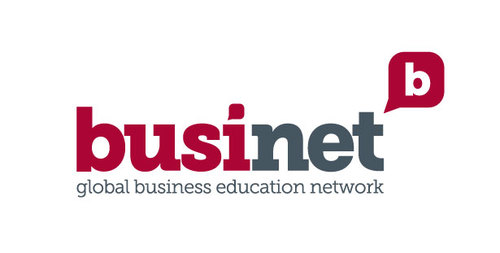 Businet Spring WorkshopHosted by Avans University of Applied Sciences, Breda14 - 15 May 2018Monday 14 May 201810.00 - 11.00Welcome / RegistrationCoffee / tea / pastriesGrand Café11.00 -11.10 Welcome by representative of Avans BredaHF00311.10 - 11.20Welcome Businet President - Jean-Michel Gregoire, HF00311.20 - 11.35Basecamp UpdateHF00311.40 - 12.10Experiential Learning - HF00312.10 - 12.30 Unite + - Introducing the revamped Businet Student Event - David TaylorHF00312.30 - 14.00Buffet Lunch Networking timeGrand Café14.00 - 17.00Working  GroupsTBA17.15Walking ToursSocial Tour organised by Avans19.30DinnerBreda City Centre LocationTuesday 15 May 201809.00 - 12.00Working  GroupsTBA12.00Feedback session and close of meetingHF00313.00 - 14.00LunchGrand Cafe